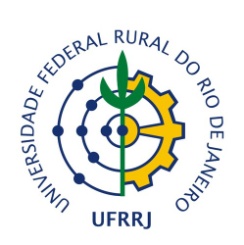 UNIVERSIDADE FEDERAL RURAL DO RIO DE JANEIROINSTITUTO DE CIÊNCIAS SOCIAIS APLICADASMESTRADO PROFISSIONAL EM GESTÃO E ESTRATÉGIATERMO DE CONSENTIMENTO LIVRE E ESCLARECIDOMeu nome é NOME DO DISCENTE e estou realizando a pesquisa acadêmica aplicada sobre o tema TEMA DA PESQUISA. Esta pesquisa compõe a minha dissertação de mestrado realizada no MPGE/UFRRJ, sob orientação do Prof. Dr. NOME DO DOCENTE. As informações a seguir destinam-se a convidá-lo (a) a participar voluntariamente deste projeto na condição de fonte, ou seja, o sujeito que fornece as informações primárias para a pesquisa em curso.A pesquisa se justifica INSERIR A JUSTIFICATIVA DA PESQUISA.Nesse sentido, o objetivo principal deste trabalho visa INSERIR O OBJETIVO DA PESQUISA.Para fins de investigação, esta pesquisa utilizará como procedimento metodológico, um questionário com questões semiestruturadas que conduzirão o processo de entrevista. A entrevista será realizada pelo discente vinculado ao PPGE, responsável pela condução da mesma. Caberá ao entrevistador procurar o entrevistado no local que este designar. A entrevista será gravada somente na modalidade de áudio e o mesmo será transcrito e todas as informações coletadas serão apresentadas apenas para fins acadêmicos e científicos da área.(ESSA METODOLOGIA PODE SER OUTRA DE ACORDO COM A PESQUISA, MAS É IMPORTANTE DEIXAR CLARO COMO SERÁ A MODALIDADE DE COLETA DE DADOS AUDIOVISUAIS (AUDIO, IMAGEM GRAVADA, IMAGEM FOTOGRAFICA, ETC E EVIDENCIAR O USO APENAS PARA FINS ACADÊMICOS) Como benefícios de sua participação nesta pesquisa será possível diagnosticar os problemas relacionados com INSERIR O PROBLEMA DA PESQUISAComo se trata de uma investigação envolvendo problemas de gestão, os riscos desta investigação, apesar de mínimos, podem estar relacionados a constrangimentos em apontar erros ou equívocos cometidos por pessoas conhecidas. (PODEM OCORRER OUTROS RISCOS)Visando minimizar estes riscos, o entrevistado não terá seu nome divulgado, sendo o mesmo identificado na pesquisa como “Entrevistado 1” e assim sucessivamente.O entrevistado tem a liberdade e o direito de interromper a entrevista no momento que achar necessário e a mesma não será considerada para fins dessa investigação. Caso o entrevistado não se sinta confortável posteriormente a concessão desta entrevista terá pleno apoio do pesquisador para esclarecimentos e novas considerações sobre a importância, os riscos e os benefícios da pesquisa.O entrevistado tem a garantia da plena liberdade de se recusar a participar ou retirar seu consentimento, em qualquer fase da pesquisa, sem penalização alguma.Será garantido ao entrevistado a manutenção do sigilo e da privacidade de sua participação em todas as fases da pesquisa.Será entregue uma via deste termo de consentimento livre e esclarecido ao entrevistado.Esta pesquisa não proporcionará qualquer despesa ou custo para o entrevistado.Como os danos causados pela entrevista serão minimizados em função do anonimato do entrevistado, e como não serão imputados ao entrevistado qualquer despesa ou custo, não cabe indenizações decorrentes dos procedimentos realizados nessa pesquisa.Declaramos que serão cumpridos todos os itens expressos anteriormente._______________________________________________________________NOME DO DOCENTE (Orientador)_______________________________________________________________NOME DO DISCENTE(Pesquisador)Rio de Janeiro,  ___ de __________________ de 2019De acordo, ____________________________________________________________________                                                    (Entrevistado)Contatos para obter maiores informações sobre a pesquisa: E-MAIL DO DOCENTE, E-MAIL DO DISCENTE, Comitê de Ética da UFRRJ: (21) 2681-4707; 2682-1220